Об утверждении Типовой формы соглашения о предоставлении из бюджета Республики Татарстан государственному бюджетному учреждению или государственному автономному учреждению, государственному унитарному предприятию, в том числе казенному, субсидии на осуществление капитальных вложений в объекты капитального строительства государственной собственности Республики Татарстан и приобретение объектов недвижимого имущества в государственную собственность Республики ТатарстанВ соответствии с пунктом 16 Правил осуществления капитальных вложений в объекты государственной собственности Республики Татарстан за счет средств бюджета Республики Татарстан, утвержденных постановлением Кабинета Министров Республики Татарстан от 21.11.2015 № 885 «Об утверждении Правил осуществления капитальных вложений в объекты государственной собственности Республики Татарстан за счет средств бюджета Республики Татарстан», приказываю:Утвердить прилагаемую Типовую форму соглашения о предоставлении из бюджета Республики Татарстан государственному бюджетному учреждению или государственному автономному учреждению, государственному унитарному предприятию, в том числе казенному, субсидии на осуществление капитальных вложений в объекты капитального строительства государственной собственности Республики Татарстан и приобретение объектов недвижимого имущества в государственную собственность Республики Татарстан.Министр                                                                                   Р.Р.ГайзатуллинУтвержденаприказомМинистерства финансовРеспублики Татарстанот «___»_________2020 г. № 17-___Типовая форма соглашенияо предоставлении из бюджета Республики Татарстан государственному бюджетному учреждению или государственному автономному учреждению, государственному унитарному предприятию, в том числе казенному, субсидии на осуществление капитальных вложений в объекты капитального строительства государственной собственности Республики Татарстан и приобретение объектов недвижимого имущества в государственную собственность Республики Татарстан 1г. _____________________________(место заключения соглашения)«__» ________________ 20__ г.                                                      № ___________     (дата заключения соглашения)                                                                                      (номер                                                                                                                                            соглашения)________________________________________________________________________,(наименование органа государственной власти Республики Татарстан (государственного органа), которому как получателю средств бюджета Республики Татарстан доведены лимиты бюджетных обязательств на предоставление субсидии в соответствии со статьей 782 Бюджетного кодекса Российской Федерации, статьей 201.2 Бюджетного кодекса Республики Татарстан) именуемый в дальнейшем «Получатель средств бюджета», в лице _______________________________________________________________________________________(наименование должности руководителя Получателя средств бюджета или иного лица, уполномоченного действовать от имени Получателя средств бюджета)________________________________________________________, действующего(ей)(фамилия, имя, отчество (при наличии) руководителя Получателя средств бюджета или иного лица, уполномоченного действовать от имени Получателя средств бюджета)на основании ____________________________________________________________,(положение об органе государственной власти (государственном органе), доверенность, приказ или иной документ, удостоверяющий полномочия)с одной стороны, и _______________________________________________________,(наименование государственного бюджетного (автономного) учреждения Республики Татарстан, государственного унитарного предприятия Республики Татарстан, в том числе казенного)именуемое(ый) в дальнейшем «Организация», в лице __________________________________________________________________________________________________(наименование должности руководителя Организации или иного лица, уполномоченного действовать от имени Организации)________________________________________________________, действующего(ей)(фамилия, имя, отчество (при наличии) руководителя Организации или иного лица, уполномоченного действовать от имени Организации)на основании ____________________________________________________________,(устав Организации или иной уполномочивающий документ)с другой стороны, далее именуемые «Стороны», в соответствии с Бюджетным кодексом Российской Федерации, Бюджетным кодексом Республики Татарстан, Правилами осуществления капитальных вложений в объекты государственной собственности Республики Татарстан за счет средств бюджета Республики Татарстан, утвержденными постановлением Кабинета Министров Республики Татарстан от 21.11.2015 № 885 «Об утверждении Правил осуществления капитальных вложений в объекты государственной собственности Республики Татарстан за счет средств бюджета Республики Татарстан» (далее  - Правила осуществления капитальных вложений), _____________________________________,(реквизиты акта Кабинета Министров Республики Татарстан,принятого в соответствии с пунктом 2 статьи 782 Бюджетного кодекса Российской Федерации, пунктом 2 статьи 201.2 Бюджетного кодекса Республики Татарстан, либо реквизиты акта Кабинета Министров Республики Татарстан, принятого в соответствии с абзацем третьим пункта 31 статьи 782 Бюджетного кодекса Российской Федерации, абзацем третьим пункта 31 статьи 201.2 Бюджетного кодекса Республики Татарстан (далее - Решение о предоставлении субсидий)____________________________________________________________ (при наличии)(реквизиты акта Кабинета Министров Республики Татарстан,принятого в соответствии с абзацем четырнадцатым пункта 4 статьи 782 Бюджетного кодекса Российской Федерации, абзацем четырнадцатым пункта 4 статьи 201.2 Бюджетного кодекса Республики Татарстан о предоставлении Получателю средств бюджета права заключать соглашения на срок реализации Решения о предоставлении субсидий)(далее - Решение о предоставлении права)заключили настоящее Соглашение о нижеследующем.I. Предмет Соглашения1.1. Предметом настоящего Соглашения является предоставление из бюджета Республики Татарстан в 20__ - 20__ годах субсидии:1.1.1. на осуществление капитальных вложений в объекты капитального строительства государственной собственности Республики Татарстан в целях:1.1.1.1. подготовки обоснования инвестиций и проведения его технологического и ценового аудита 2;1.1.1.2. строительства (реконструкции, в том числе с элементами реставрации, технического перевооружения) объектов капитального строительства 3;1.1.2. приобретения объектов недвижимого имущества 4.1.2. Пообъектное распределение субсидии, предоставляемой в соответствии с пунктом 1.1 настоящего Соглашения (далее - Субсидия) с указанием сведений о каждом объекте капитального строительства, объекте недвижимого имущества (далее - Объекты), приведено в приложении № __ к настоящему Соглашению, которое является его неотъемлемой частью 5.II. Финансовое обеспечение предоставления Субсидии2.1. Субсидия предоставляется Организации в общем размере _____________(______________________________________) рублей ______ копеек, в том числе:                           (сумма прописью)2.1.1. на период 20__ - 20__ годов в пределах лимитов бюджетных обязательств, доведенных Получателю средств бюджета, в размере ___________ (________________________) рублей, в том числе:     (сумма прописью)в 20__ году _______________ (____________________) рублей;                                                            (сумма прописью)в 20__ году _______________ (____________________) рублей;                                                            (сумма прописью)в 20__ году _______________ (____________________) рублей;                                                            (сумма прописью)2.1.2. за пределами планового периода в 20__ - 20__ годах в размере ____________________ (____________________) рублей, в том числе 6:                                                     (сумма прописью)в 20__ году _______________ (____________________) рублей;                                                                            (сумма прописью)в 20__ году _______________ (____________________) рублей 7.                                                                            (сумма прописью)III. Порядок перечисления (использования) Субсидии3.1. Перечисление Субсидии осуществляется на открытый Организации в Министерстве финансов Республики Татарстан лицевой счет для учета операций с Субсидиями:3.1.1. согласно графику перечисления Субсидии в соответствии с приложением № __ к настоящему Соглашению, являющимся неотъемлемой частью настоящего Соглашения 8;3.1.2. не позднее следующего рабочего дня после представления Организацией платежных документов для оплаты денежных обязательств по расходам Организации, источником финансового обеспечения которых является Субсидия 9.3.2. Расходы, источником финансового обеспечения которых является Субсидия, осуществляются в соответствии со сведениями об операциях с целевыми субсидиями, утвержденными по форме, установленной в соответствии с бюджетным законодательством Российской Федерации (далее - Сведения) 10.IV. Взаимодействие Сторон4.1. Получатель средств бюджета обязуется:4.1.1. обеспечивать предоставление Субсидии Организации на цель(и), указанную(ые) в пункте 1.1 настоящего Соглашения;4.1.2. обеспечивать предоставление Субсидии на счет Организации, указанный в разделе VIII настоящего Соглашения;4.1.3. утверждать оформленные Организацией Сведения (Сведения с учетом внесенных изменений) не позднее ___ рабочих дней со дня получения их от Организации в соответствии с пунктом 4.3.5 настоящего Соглашения 11;4.1.4. направлять разъяснения Организации по вопросам, связанным с исполнением настоящего Соглашения, не позднее ___ рабочих дней со дня получения обращения Организации в соответствии с пунктом 4.4.4 настоящего Соглашения;4.1.5. уведомить Организацию об уменьшении в соответствии с Бюджетным кодексом Российской Федерации ранее доведенных до Получателя средств бюджета лимитов бюджетных обязательств на предоставление Субсидии в случае, если такое уменьшение влечет невозможность исполнения Получателем средств бюджета обязательств по настоящему Соглашению, в течение ___ рабочих дней с даты, когда Получатель средств бюджета узнал о данных обстоятельствах. В этом случае Получатель средств бюджета обеспечивает согласование новых условий настоящего Соглашения, в том числе размера и (или) сроков предоставления Субсидии, и заключение дополнительного соглашения к настоящему Соглашению, которое оформляется в соответствии с пунктом 7.3 настоящего Соглашения;4.1.6. приостановить предоставление субсидии либо сократить объем предоставляемой субсидии в связи с нарушением Организацией условия о софинансировании капитальных вложений в Объекты за счет иных источников 12;4.1.7. выполнять иные обязательства, установленные бюджетным законодательством, Правилами осуществления капитальных вложений и настоящим Соглашением 13:4.1.7.1. ____________________________________________________________;4.1.7.2. ____________________________________________________________.4.2. Получатель средств бюджета вправе:4.2.1. осуществлять контроль за соблюдением Организацией условий, установленных настоящим Соглашением, путем проведения плановых и внеплановых проверок:4.2.1.1. по месту нахождения Получателя средств бюджета, в том числе на основании документов, представленных по его запросу Организацией в соответствии с пунктом 4.3.8 настоящего Соглашения;4.2.1.2. по месту нахождения Организации;4.2.2. в случае установления по итогам проверки(ок), указанной(ых) в пункте 4.2.1 настоящего Соглашения, факта(ов) нарушений цели(ей) и условий, установленных Правилами осуществления капитальных вложений и настоящим Соглашением, в том числе в связи с нарушением Организацией условия о софинансировании капитальных вложений в Объекты за счет иных источников финансового обеспечения, давать обязательные для исполнения указания, содержащие сроки устранения указанных нарушений;4.2.3. направлять в адрес Организации требования о возврате Субсидии или ее части, в том числе в случае неустранения нарушений, указанных в пункте 4.2.2 настоящего Соглашения, в размере и сроки, установленные в данном требовании;4.2.4. принимать путем утверждения Сведений в порядке, установленном бюджетным законодательством, решение о наличии потребности в не использованных на начало очередного финансового года остатках Субсидии, а также об использовании средств, поступивших Организации в текущем финансовом году от возврата дебиторской задолженности прошлых лет, возникшей от использования Субсидии, на цель(и), указанную(ые) в пункте 1.1 настоящего Соглашения/приложении № ___ к настоящему Соглашению 14, не позднее ___ рабочих дней после получения от Организации документов, обосновывающих потребность в направлении соответствующих средств на цель(и), указанную(ые) в пункте 1.1 настоящего Соглашения;4.2.5. осуществлять иные права, установленные бюджетным законодательством, Правилами осуществления капитальных вложений и настоящим Соглашением 15:4.2.5.1. ____________________________________________________________;4.2.5.2. ____________________________________________________________.4.3. Организация обязуется:4.3.1. соблюдать при использовании Субсидии положения, установленные законодательством Российской Федерации о контрактной системе в сфере закупок товаров, работ, услуг для обеспечения государственных и муниципальных нужд, в том числе:4.3.1.1. при формировании, утверждении и ведении планов-графиков закупок;4.3.1.2. при определении поставщиков (подрядчиков, исполнителей);4.3.1.3. при заключении и исполнении (изменении, расторжении) контрактов;4.3.1.4. при направлении в установленном порядке 16 информации и документов для включения в реестр контрактов, заключенных заказчиками;4.3.2. осуществлять без использования Субсидии разработку проектной документации на объекты капитального строительства и проведение инженерных изысканий, выполняемых для подготовки такой проектной документации, проведение технологического и ценового аудита инвестиционных проектов по строительству (реконструкции, в том числе с элементами реставрации, техническому перевооружению) объектов капитального строительства, аудита проектной документации, проведение государственной экспертизы проектной документации и результатов инженерных изысканий и проведение проверки достоверности определения сметной стоимости объектов капитального строительства, на финансовое обеспечение строительства (реконструкции, в том числе с элементами реставрации, технического перевооружения) которых предоставлена Субсидия 17;4.3.3. осуществлять эксплуатационные расходы, необходимые для содержания Объекта после ввода его в эксплуатацию (приобретения), без использования на эти цели средств бюджета Республики Татарстан 18;4.3.4. осуществлять эксплуатационные расходы, необходимые для содержания Объекта после ввода его в эксплуатацию (приобретения), за счет средств, предоставляемых из бюджета Республики Татарстан, в объеме, не превышающем размер соответствующих нормативных затрат, применяемых при расчете субсидии на финансовое обеспечение выполнения государственного задания на оказание государственных услуг (выполнение работ) 19;4.3.5. направлять Получателю средств бюджета на утверждение 20:4.3.5.1. Сведения не позднее ____ рабочих дней со дня заключения настоящего Соглашения;4.3.5.2. Сведения с учетом внесенных изменений не позднее ___ рабочих дней со дня получения от Получателя средств бюджета информации о принятом решении об изменении размера Субсидии;4.3.6. утверждать с направлением копии Получателю средств бюджета 21:4.3.6.1. Сведения не позднее ___ рабочих дней со дня заключения настоящего Соглашения;4.3.6.2. Сведения с учетом внесенных изменений не позднее ___ рабочих дней со дня получения от Получателя средств бюджета информации о принятом решении об изменении размера Субсидии;4.3.7. использовать Субсидию для достижения цели(ей), указанной(ых) в пункте 1.1 настоящего Соглашения, в соответствии с условиями предоставления Субсидии, установленными Правилами осуществления капитальных вложений и настоящим Соглашением;4.3.8. направлять по запросу Получателя средств бюджета документы и информацию, необходимые для осуществления контроля за соблюдением цели(ей) и условий настоящего Соглашения, в соответствии с пунктом 4.2.1.1 настоящего Соглашения, не позднее ___ рабочих дней со дня получения указанного запроса;4.3.9. направлять Получателю средств бюджета следующие отчеты или документы:4.3.9.1. не позднее _____ рабочих дней, следующих за отчетным _______________________________, в котором была получена Субсидия, отчет об (месяцем, кварталом, годом)использовании Субсидии по форме в соответствии с приложением № ____ к настоящему Соглашению, являющимся неотъемлемой частью настоящего Соглашения 22;4.3.9.2. документы, подтверждающие ввод в эксплуатацию (приобретение) Объекта;4.3.9.3. иные отчеты и (или) документы 23:4.3.9.3.1. ___________________________________________________________;4.3.9.3.2. ___________________________________________________________;4.3.10. устранять выявленный(е) по итогам проверки, проведенной Получателем средств бюджета, факт(ы) нарушения цели(ей) и условий предоставления Субсидии, установленных Правилами осуществления капитальных вложений и настоящим Соглашением;4.3.11. возвращать Субсидию или ее часть в доход бюджета Республики Татарстан в размере и сроки, установленные в требовании, полученном от Получателя средств бюджета в соответствии с пунктом 4.2.3 настоящего Соглашения;4.3.12. возвращать в доход бюджета Республики Татарстан в срок, установленный в соответствии с бюджетным законодательством, не использованный на начало очередного финансового года остаток перечисленной Организации в отчетном финансовом году Субсидии, а также средства, поступившие Организации в текущем финансовом году от возврата дебиторской задолженности прошлых лет, возникшей от использования Субсидии, в случае отсутствия решения Получателя средств бюджета, указанного в пункте 4.2.4 настоящего Соглашения;4.3.13. выполнять иные обязательства, установленные бюджетным законодательством, Правилами осуществления капитальных вложений и настоящим Соглашением 24:4.3.13.1. ___________________________________________________________;4.3.13.2. ___________________________________________________________.4.4. Организация вправе:4.4.1. направлять Получателю средств бюджета документы, указанные в пункте 4.2.4 настоящего Соглашения, не позднее ___ рабочих дней, следующих за отчетным финансовым годом/не позднее ___ рабочих дней, следующих за днем возврата Организации дебиторской задолженности прошлых лет, возникшей от использования Субсидии;4.4.2. направлять в очередном финансовом году неиспользованный остаток Субсидии, полученный в соответствии с настоящим Соглашением, на осуществление выплат в соответствии с целью(ями), указанной(ыми) в пункте 1.1 настоящего Соглашения/приложении № ___ к настоящему Соглашению, на основании решения Получателя средств бюджета, указанного в пункте 4.2.4 настоящего Соглашения;4.4.3. направлять в текущем финансовом году средства, поступившие Организации от возврата дебиторской задолженности прошлых лет, возникшей от использования Субсидии, на осуществление выплат в соответствии с целью(ями), указанной(ыми) в пункте 1.1 настоящего Соглашения/ приложении № ___ к настоящему Соглашению, на основании решения Получателя средств бюджета, указанного в пункте 4.2.4 настоящего Соглашения;4.4.4. обращаться к Получателю средств бюджета в целях получения разъяснений в связи с исполнением настоящего Соглашения;4.4.5. осуществлять иные права, установленные бюджетным законодательством, Правилами осуществления капитальных вложений и настоящим Соглашением 25:4.4.5.1. ____________________________________________________________;4.4.5.2. ____________________________________________________________.V. Ответственность Сторон5.1. В случае неисполнения или ненадлежащего исполнения своих обязательств по настоящему Соглашению Стороны несут ответственность в соответствии с законодательством и настоящим Соглашением.5.2. В случае неисполнения Организацией указаний, данных Получателем средств бюджета в соответствии с пунктом 4.2.2 настоящего Соглашения, Организация уплачивает в доход бюджета Республики Татарстан штраф в размере _________ рублей.5.3. Стороны не несут ответственность за неисполнение или ненадлежащее исполнение обязательств по настоящему Соглашению, если докажут, что надлежащее исполнение обязательств оказалось невозможным вследствие наступления обстоятельств непреодолимой силы или по вине другой Стороны.VI. Иные условия6.1. Иные условия по настоящему Соглашению 26:6.1.1. ______________________________________________________________;6.1.2. ______________________________________________________________.VII. Заключительные положения7.1. Споры, возникающие между Сторонами в связи с исполнением настоящего Соглашения, решаются ими, по возможности, путем проведения переговоров. При недостижении согласия споры между Сторонами решаются в судебном порядке.7.2. Настоящее Соглашение вступает в силу с даты его подписания лицами, имеющими право действовать от имени каждой из Сторон, но не ранее доведения Получателю средств бюджета лимитов бюджетных обязательств на цель(и), указанную(ые) в пункте 1.1 настоящего Соглашения, и действует до полного исполнения Сторонами своих обязательств по настоящему Соглашению.7.3. Изменение настоящего Соглашения, в том числе при внесении изменений в случае, предусмотренном пунктом 4.1.5 настоящего Соглашения, осуществляется по инициативе Сторон и оформляется в виде дополнительного соглашения к настоящему Соглашению, которое является его неотъемлемой частью 27.7.4. Расторжение настоящего Соглашения возможно по соглашению Сторон или в случаях, определенных пунктом 7.6 настоящего Соглашения, в одностороннем порядке Получателем средств бюджета.7.5. Расторжение настоящего Соглашения по соглашению Сторон оформляется в виде дополнительного соглашения о расторжении настоящего Соглашения 28.7.6. Расторжение настоящего Соглашения в одностороннем порядке Получателем средств бюджета возможно в случаях:7.6.1. ликвидации Организации;7.6.2. нарушения Организацией цели(ей) и условий предоставления Субсидии, установленных настоящим Соглашением.7.7. Документы и иная информация, предусмотренные настоящим Соглашением, могут направляться Сторонами следующим(ми) способом(ами) 29:7.7.1. заказным письмом с уведомлением о вручении либо вручением представителем одной Стороны подлинников документов, иной информации представителю другой Стороны;7.7.2. _________________________________________________________ 30.7.8. Настоящее Соглашение заключено Сторонами в форме бумажного документа в двух экземплярах, по одному экземпляру для каждой из Сторон.VIII. Платежные реквизиты СторонIX. Подписи Сторон___________________________1 В случае, если соглашение содержит информацию ограниченного распространения, доступ к которой ограничен органами государственной власти Республики Татарстан в соответствии с федеральными законами, проставляются соответствующий гриф («для служебного пользования») и номер экземпляра.2 Пункт 1.1.1.1 включается в соглашение, если Субсидия предоставляется Организации в целях подготовки обоснования инвестиций и проведения его технологического и ценового аудита.3 Пункт 1.1.1.2 не включается в соглашение, если Субсидия предоставляется Организации только в целях подготовки обоснования инвестиций и проведения его технологического и ценового аудита или только в целях приобретения объектов недвижимого имущества.4 Пункт 1.1.2 включается в соглашение, если Субсидия предоставляется Организации в целях приобретения объектов недвижимого имущества.5 Приложение, указанное в пункте 1.2, оформляется в соответствии с приложением № 1 к настоящей Типовой форме.6 В пределах средств, предусмотренных Решением о предоставлении права.7 Указывается ежегодный размер Субсидии за пределами планового периода на весь срок предоставления Субсидии.8 Указанное условие включается в соглашение в случае, если Субсидия предоставляется государственному бюджетному учреждению или государственному автономному учреждению. Приложение, указанное в пункте 3.1.1, оформляется в соответствии с приложением № 2 к настоящей Типовой форме.9 Указанное условие включается в соглашение в случае, если Субсидия предоставляется государственному унитарному предприятию, в том числе казенному.10 Сведения оформляются по форме приложения № 2 к Порядку взыскания неиспользованных остатков субсидий, предоставленных из бюджета Республики Татарстан бюджетным и автономным учреждениям, государственным унитарным предприятиям Республики Татарстан, лицевые счета которым открыты в Министерстве финансов Республики Татарстан, утвержденному приказом Министерства финансов Республики Татарстан от 02.03.2016 № 21-53-10 «О порядке взыскания неиспользованных остатков субсидий, предоставленных из бюджета Республики Татарстан бюджетным и автономным учреждениям, государственным унитарным предприятиям Республики Татарстан».11 Пункт 4.1.3 включается в соглашение, если Сведения утверждаются Получателем средств бюджета.12 Предусматривается в случае, если это условие установлено Решением о предоставлении субсидий.13 Предусматривается в случае, если это установлено Правилами осуществления капитальных вложений или Решением о предоставлении субсидий (далее совместно - акты, регулирующие предоставление Субсидии). Указываются иные конкретные обязательства Получателя средств бюджета, установленные актами, регулирующими предоставление Субсидии.14 Указывается приложение к соглашению, оформленное в соответствии с пунктом 1.2 соглашения.15 Предусматривается в случае, если это установлено актами, регулирующими предоставление Субсидии. Указываются иные конкретные права Получателя средств бюджета, установленные актами, регулирующими предоставление Субсидии.16 Приказ Министерства финансов Российской Федерации от 19 июля 2019 г. № 113н «О Порядке формирования информации, а также обмена информацией и документами между заказчиком и Федеральным казначейством в целях ведения реестра контрактов, заключенных заказчиками».17 Указанное условие не включается в соглашение:- при предоставлении Субсидии в целях подготовки обоснования инвестиций и проведения его технологического и ценового аудита;- при предоставлении Субсидии государственному бюджетному учреждению или государственному автономному учреждению, если предоставление Субсидии на указанные цели предусмотрено Решением о предоставлении субсидий;- при предоставлении Субсидии только на приобретение объекта(ов) недвижимого имущества в государственную собственность Республики Татарстан.18 Указанное условие включается в соглашение о предоставлении Субсидии государственному унитарному предприятию, в том числе казенному, за исключением случая, если субсидия предоставляется указанному предприятию в целях подготовки обоснования инвестиций и проведения его технологического и ценового аудита.19 Указанное условие включается в соглашение о предоставлении Субсидии государственному бюджетному или государственному автономному учреждению, за исключением случая, если субсидия предоставляется указанному учреждению в целях подготовки обоснования инвестиций и проведения его технологического и ценового аудита.20 Пункт 4.3.5 предусматривается при наличии в соглашении пункта 4.1.3.21 Пункт 4.3.6 включается в соглашение о предоставлении Субсидии государственному унитарному предприятию, в том числе казенному, в случае, если Получателем средств бюджета принято решение об утверждении Сведений Организацией.22 Приложение, указанное в пункте 4.3.9.1, оформляется в соответствии с приложением № 3 к настоящей Типовой форме.23 Указываются отчеты, установленные актами, регулирующими предоставление Субсидии, или иные конкретные отчеты, в случае если актами, регулирующими предоставление Субсидии, установлено право Получателя средств бюджета устанавливать сроки и формы представления отчетности в соглашении, по формам, прилагаемым к соглашению и являющимся его неотъемлемой частью, с указанием прилагаемых документов.24 Предусматривается в случае, если это установлено актами, регулирующими предоставление Субсидии. Указываются иные конкретные обязательства Организации, установленные актами, регулирующими предоставление Субсидии.25 Предусматривается в случае, если это установлено актами, регулирующими предоставление Субсидии. Указываются иные конкретные права Организации, установленные актами, регулирующими предоставление Субсидии.26 Предусматривается в случае, если это установлено актами, регулирующими предоставление Субсидии. Указываются иные конкретные условия соглашения, установленные актами, регулирующими предоставление Субсидии.27 Дополнительное соглашение к соглашению оформляется в соответствии с приложением № 4 к настоящей Типовой форме.28 Дополнительное соглашение о расторжении соглашения оформляется в соответствии с приложением № 5 к настоящей Типовой форме.29 Указывается способ(ы) направления документов по выбору Сторон.30 Указывается иной способ направления документа (при необходимости).Приложение № 1к Типовой форме соглашения о предоставлении из бюджета Республики Татарстан государственному бюджетному учреждению или государственному автономному учреждению, государственному унитарному предприятию, в том числе казенному, субсидии на осуществление капитальных вложений в объекты капитального строительства государственной собственности Республики Татарстан и приобретение объектов недвижимого имущества в государственную собственность Республики ТатарстанПриложение № ___к Соглашению от _________ 20__ г. № ___(Приложение №  ___к Дополнительному соглашениюот _________ 20__ г. № ____) 1Пообъектное распределение Субсидии_______________________________________1 Указывается в случае заключения Дополнительного соглашения к соглашению.2 Графы № 6 и 8 настоящей таблицы не заполняются в случае предоставления Субсидии в целях подготовки обоснования инвестиций и проведения его технологического и ценового аудита.3 На весь срок предоставления Субсидии.4 Строка заполняется в случае предоставления Субсидии в целях подготовки обоснования инвестиций и проведения его технологического и ценового аудита.Приложение № 2к Типовой форме соглашения о предоставлении из бюджета Республики Татарстан государственному бюджетному учреждению или государственному автономному учреждению, государственному унитарному предприятию, в том числе казенному, субсидии на осуществление капитальных вложений в объекты капитального строительства государственной собственности Республики Татарстан и приобретение объектов недвижимого имущества в государственную собственность Республики ТатарстанПриложение № ___к Соглашению от _________ 20__ г. № ___(Приложение №  ___к Дополнительному соглашениюот _________ 20__ г. № ____) 1График перечисления СубсидииНаименование Получателясредств бюджета_____________________________Наименование Организации _____________________________──────────────────────────────1 Указывается в случае заключения Дополнительного соглашения к соглашению.Приложение № 3к Типовой форме соглашения о предоставлении из бюджета Республики Татарстан государственному бюджетному учреждению или государственному автономному учреждению, государственному унитарному предприятию, в том числе казенному, субсидии на осуществление капитальных вложений в объекты капитального строительства государственной собственности Республики Татарстан и приобретение объектов недвижимого имущества в государственную собственность Республики ТатарстанПриложение № ___к Соглашению от _________ 20__ г. № __Отчет об использовании Субсидии
на «_____»_____________20___г. 1Получатель средств    ___________________________     Организация ____________________________________бюджета                               (личная подпись, Ф.И.О.)                                                 (личная подпись, Ф.И.О.)                                                                 М.П.                                                                                        М.П.──────────────────────────────1 Настоящий отчет составляется нарастающим итогом с начала текущего финансового года.2 Указывается общий объем капитальных вложений в Объекты за отчетный период, в том числе за счет Субсидии.3 В графе 4 указывается сумма остатка Субсидии на начало года, не использованного в отчетном финансовом году, в отношении которого Получателем средств бюджета принято решение о наличии потребности Организации в направлении его на цель(и), указанную(ые) в пункте 1.1 соглашения/ Приложении №1 к настоящей Типовой форме, в соответствии с пунктом 4.2.4. соглашения.4 В графе 7 настоящего отчета указывается сумма возврата дебиторской задолженности, в отношении которой Получателем средств бюджета принято решение об использовании ее Организацией на цель(и), указанную(ые) в пункте 1.1 соглашения/Приложении№ 1 к настоящей Типовой форме.5 В графе 11 указывается сумма остатка Субсидии на конец отчетного периода. Остаток Субсидии рассчитывается на отчетную дату как разница между суммами, указанными в графах 3 и 5 и суммой, указанной в графе 8 настоящего отчета.6 В графе 12 настоящего отчета указывается сумма неиспользованного остатка Субсидии, предоставленной в соответствии с соглашением, по которой существует потребность Организации в направлении остатка Субсидии на цель(и), указанную(ые) в пункте 1.1 соглашения/Приложении № 1 к настоящей Типовой форме, в соответствии с пунктом 4.2.4 соглашения. При формировании промежуточного отчета (месяц, квартал) не заполняется.7 В графе 13 настоящего отчета указывается сумма неиспользованного остатка Субсидии, предоставленной в соответствии с соглашением, потребность в направлении которой на ту(те) же цель(и) отсутствует. При формировании промежуточного отчета (месяц, квартал) не заполняется.Приложение № 4к Типовой форме соглашения о предоставлении из бюджета Республики Татарстан государственному бюджетному учреждению или государственному автономному учреждению, государственному унитарному предприятию, в том числе казенному, субсидии на осуществление капитальных вложений в объекты капитального строительства государственной собственности Республики Татарстан и приобретение объектов недвижимого имущества в государственную собственность Республики ТатарстанПриложение № ___к Соглашению от _________ 20__ г. № ___Дополнительное соглашениек соглашению о предоставлении из бюджета Республики Татарстан государственному бюджетному учреждению или государственному автономному учреждению, государственному унитарному предприятию, в том числе казенному, субсидии на осуществление капитальных вложений в объекты капитального строительства государственной собственности Республики Татарстан и приобретение объектов недвижимого имущества в государственную собственность Республики Татарстанот «___»______________№ _____ 1г.________________________________(место заключения соглашения)«__» ________________ 20__ г.                                                   № ___________   (дата заключения соглашения)                                                                                        (номер                                                                                                                                          соглашения)_____________________________________________________________________,(наименование органа государственной власти Республики Татарстан (государственного органа), которому как получателю средств бюджета Республики Татарстан доведены лимиты бюджетных обязательств на предоставление субсидии в соответствии со статьей 782 Бюджетного кодекса Российской Федерации, статьей 201.2 Бюджетного кодекса Республики Татарстан) именуемый в дальнейшем «Получатель средств бюджета», в лице _____________________________________________________________________________________(наименование должности руководителя Получателя средств бюджета или иного лица, уполномоченного действовать от имени Получателя средств бюджета)________________________________________________________, действующего(ей)(фамилия, имя, отчество (при наличии) руководителя Получателя средств бюджета или иного лица, уполномоченного действовать от имени Получателя средств бюджета)на основании ____________________________________________________________,(положение об органе государственной власти (государственном органе), доверенность, приказ или иной документ, удостоверяющий полномочия)с одной стороны, и _______________________________________________________,(наименование государственного бюджетного (автономного) учреждения Республики Татарстан, государственного унитарного предприятия Республики Татарстан, в том числе казенного)именуемое(ый) в дальнейшем «Организация», в лице ______________________________________________________________________________________________(наименование должности руководителя Организации или иного лица, уполномоченного действовать от имени Организации)________________________________________________________, действующего(ей)(фамилия, имя, отчество (при наличии) руководителя Организации или иного лица, уполномоченного действовать от имени Организации)на основании ____________________________________________________________,(устав Организации или иной уполномочивающий документ)с другой стороны, далее именуемые «Стороны», в соответствии с Бюджетным кодексом Российской Федерации, Бюджетным кодексом Республики Татарстан, Правилами осуществления капитальных вложений в объекты государственной собственности Республики Татарстан за счет средств бюджета Республики Татарстан, утвержденными постановлением Кабинета Министров Республики Татарстан от 21.11.2015 № 885 «Об утверждении Правил осуществления капитальных вложений в объекты государственной собственности Республики Татарстан за счет средств бюджета Республики Татарстан» (далее  - Правила осуществления капитальных вложений, _____________________________________,(реквизиты акта Кабинета Министров Республики Татарстан,принятого в соответствии с пунктом 2 статьи 782 Бюджетного кодекса Российской Федерации, пунктом 2 статьи 201.2 Бюджетного кодекса Республики Татарстан, либо реквизиты акта Кабинета Министров Республики Татарстан, принятого в соответствии с абзацем третьим пункта 31 статьи 782 Бюджетного кодекса Российской Федерации, абзацем третьим пункта 31 статьи 201.2 Бюджетного кодекса Республики Татарстан (далее - Решение о предоставлении субсидий)________________________________________________________ (при наличии)(реквизиты акта Кабинета Министров Республики Татарстан,принятого в соответствии с абзацем четырнадцатым пункта 4 статьи 782 Бюджетного кодекса Российской Федерации, абзацем четырнадцатым пункта 4 статьи 201.2 Бюджетного кодекса Республики Татарстан о предоставлении Получателю средств бюджета права заключать соглашения на срок реализации Решения о предоставлении субсидий)(далее - Решение о предоставлении права)заключили настоящее Дополнительное соглашение № _____________к Соглашению о предоставлении из бюджета Республики Татарстан государственному бюджетному учреждению или государственному автономному учреждению, государственному унитарному предприятию, в том числе казенному, субсидии на осуществление капитальных вложений в объекты капитального строительства государственной собственности Республики Татарстан и приобретение объектов недвижимого имущества в государственную собственность Республики Татарстан от «_____»____________№ ______(далее - Соглашение) о нижеследующем.1. Внести в Соглашение следующие изменения 2:1.1. в преамбуле 3:1.1.1. слова «____________________________________» заменить словами «___________________________________________________».1.2. В разделе I «Предмет соглашения»:1.2.1. в пункте 1.1 слова «в 20____ - 20____годах» заменить словами «в 20_____- 20_____ годах».1.3. в разделе II «Финансовое обеспечение предоставления Субсидии»:1.3.1. в пункте 2.1 слова «в общем размере ____________(_______________)                                                                                                   (сумма прописью)рублей ___копеек» заменить словами «в общем размере ________(_______________)                                                                                                    (сумма прописью)рублей__копеек 4;1.3.2. пункт 2.1.1 изложить в следующей редакции: «2.1.1._________»;1.3.3. пункт 2.1.2 изложить в следующей редакции: «2.1.2._________»;1.4. в разделе IV «Взаимодействие Сторон»:1.4.1. в пункте 4.1.3 слова «не позднее ______________ рабочих дней» заменить словами «не позднее __________ рабочих дней»;1.4.2. в пункте 4.1.4 слова «не позднее ______________ рабочих дней» заменить словами «не позднее_____________рабочих дней»;1.4.3. в пункте 4.1.5 слова «в течение_________________рабочих дней» заменить словами «в течение ___________ рабочих дней»;1.4.4. в пункте 4.2.4 слова «не позднее ______________ рабочих дней» заменить словами «не позднее ___________ рабочих дней»;1.4.5. в пункте 4.3.5.1 слова «не позднее______________рабочих дней» заменить словами «не позднее___________рабочих дней»;1.4.6. в пункте 4.3.5.2 слова «не позднее______________рабочих дней» заменить словами «не позднее___________рабочих дней»;1.4.7. в пункте 4.3.6.1 слова «не позднее______________рабочих дней» заменить словами «не позднее___________рабочих дней»;1.4.8. в пункте 4.3.6.2 слова «не позднее______________рабочих дней» заменить словами «не позднее___________рабочих дней»;1.4.9. в пункте 4.3.8 слова «не позднее________________рабочих дней» заменить словами «не позднее___________рабочих дней»;1.4.10. в пункте 4.3.9.1 слова «не позднее_____________рабочих дней, следующих за отчетным_______________________________________,» заменить                                   (месяцем, кварталом, годом)словами «не позднее_____________________ рабочих дней, следующих за отчетным________________________________________,»;(месяцем, кварталом, годом)1.4.11. в пункте 4.4.1 слова «не позднее______________ рабочих дней, следующих за отчетным финансовым годом /не позднее__________рабочих дней, следующих за днем возврата» заменить словами «не позднее ________________ рабочих дней, следующих за отчетным финансовым годом /не позднее_________ рабочих дней, следующих за днем возврата».1.5. в разделе V «Ответственность Сторон»:1.5.1. в пункте 5.2 слова «в размере________рублей» заменить словами «в размере___________рублей».1.6. иные положения по настоящему Дополнительному соглашению 5:1.6.1._____________________________________________________________;                                                (текст соответствующего пункта)1.6.2._____________________________________________________________.                                                (текст соответствующего пункта)1.7. раздел VIII «Платежные реквизиты Сторон» изложить в следующей редакции:«VIII. Платежные реквизиты Сторон»;1.8. приложение №_______ к Соглашению изложить в редакции согласно приложению № _________ к настоящему Дополнительному соглашению, которое является его неотъемлемой частью.1.9. дополнить приложением №___к Соглашению согласно приложению №_____ к настоящему Дополнительному соглашению, которое является его неотъемлемой частью.2. Настоящее Дополнительное соглашение является неотъемлемой частью Соглашения.3. Настоящее Дополнительное соглашение вступает в силу с даты его подписания лицами, имеющими право действовать от имени каждой из Сторон, и действует до полного исполнения Сторонами своих обязательств по настоящему Соглашению.4. Условия Соглашения, не затронутые настоящим Дополнительным соглашением, остаются неизменными.5. Настоящее Дополнительное соглашение заключено Сторонами в форме бумажного документа в двух экземплярах, по одному экземпляру для каждой из Сторон.6. Подписи Сторон:──────────────────────────────1 В случае, если соглашение содержит информацию ограниченного распространения, доступ к которой ограничен органами государственной власти Республики Татарстан в соответствии с федеральными законами, проставляются соответствующий гриф («для служебного пользования») и номер экземпляра.2 При оформлении Дополнительного соглашения к соглашению используются пункты настоящего приложения к настоящей Типовой форме, соответствующие пунктам и (или) разделам соглашения, в которые вносятся изменения.3 При внесении изменений в преамбулу соглашения, в том числе могут быть изменены наименование соглашения, сведения о месте заключения соглашения и дате его подписания.4 Указывается изменение общего размера Субсидии.5 Указываются изменения, вносимые в соответствующие подпункты пунктов 4.1.7, 4.2.5, 4.3.9.3, 4.3.13, 4.4.5, 6.1, 7.7.2 соглашения, а также иные конкретные положения (при наличии).Приложение № 5к Типовой форме соглашения о предоставлении из бюджета Республики Татарстан государственному бюджетному учреждению или государственному автономному учреждению, государственному унитарному предприятию, в том числе казенному, субсидии на осуществление капитальных вложений в объекты капитального строительства государственной собственности Республики Татарстан и приобретение объектов недвижимого имущества в государственную собственность Республики ТатарстанПриложение № ___к Соглашению от _________ 20__ г. № ___Дополнительное соглашениео расторжении соглашения о предоставлении из бюджета Республики Татарстан государственному бюджетному учреждению или государственному автономному учреждению, государственному унитарному предприятию, в том числе казенному, субсидии на осуществление капитальных вложений в объекты капитального строительства государственной собственности Республики Татарстан и приобретение объектов недвижимого имущества в государственную собственность Республики Татарстанот «___»______________№ _____ 1г.________________________________(место заключения соглашения)«__» ________________ 20__ г.                                                   № ___________   (дата заключения соглашения)                                                                                        (номер                                                                                                                                          соглашения)_____________________________________________________________________,(наименование органа государственной власти Республики Татарстан (государственного органа), которому как получателю средств бюджета Республики Татарстан доведены лимиты бюджетных обязательств на предоставление субсидии в соответствии со статьей 782 Бюджетного кодекса Российской Федерации, статьей 201.2 Бюджетного кодекса Республики Татарстан) именуемый в дальнейшем «Получатель средств бюджета», в лице _____________________________________________________________________________________(наименование должности руководителя Получателя средств бюджета или иного лица, уполномоченного действовать от имени Получателя средств бюджета)________________________________________________________, действующего(ей)(фамилия, имя, отчество (при наличии) руководителя Получателя средств бюджета или иного лица, уполномоченного действовать от имени Получателя средств бюджета)на основании ____________________________________________________________,(положение об органе государственной власти (государственном органе), доверенность, приказ или иной документ, удостоверяющий полномочия)с одной стороны, и _______________________________________________________,(наименование государственного бюджетного (автономного) учреждения Республики Татарстан, государственного унитарного предприятия Республики Татарстан, в том числе казенного)именуемое(ый) в дальнейшем «Организация», в лице ______________________________________________________________________________________________(наименование должности руководителя Организации или иного лица, уполномоченного действовать от имени Организации)________________________________________________________, действующего(ей)(фамилия, имя, отчество (при наличии) руководителя Организации или иного лица, уполномоченного действовать от имени Организации)на основании ____________________________________________________________,(устав Организации или иной уполномочивающий документ)с другой стороны, далее именуемые «Стороны», в соответствии с ________________________________________________________________________________________(документ, предусматривающий основание для расторжения Соглашения(при наличии), или пункт 7.5 Соглашения)заключили настоящее Дополнительное соглашение о расторжении соглашения о предоставлении из бюджета Республики Татарстан государственному бюджетному учреждению или государственному автономному учреждению, государственному унитарному предприятию, в том числе казенному, субсидии на осуществление капитальных вложений в объекты капитального строительства государственной собственности Республики Татарстан и приобретение объектов недвижимого имущества в государственную собственность Республики Татарстан от «____»_____________ № ____________ (далее соответственно - Соглашение, Субсидия):1. Соглашение расторгается с даты вступления в силу настоящего Дополнительного соглашения о расторжении Соглашения.2. Состояние расчетов на дату расторжения Соглашения:2.1. бюджетное обязательство Получателя средств бюджета исполнено в размере ___________________ (______________________________) рублей__копеек                                                                               (сумма прописью)по коду классификации  расходов бюджета Республики  Татарстан (далее - Код БК) ___________________________ 2 ;2.2. обязательство Организации  исполнено в размере________(____________)                                 (сумма прописью)рублей__копеек;2.3. Получатель средств бюджета в течение «___» дней со дня расторжения обязуется перечислить Организации сумму субсидии в размере: _____________(_______________________) рублей__копеек 3;                               (сумма прописью)2.4. Организации в течение «___» дней со дня расторжения обязуется возвратить Получателю средств бюджета в бюджет Республики Татарстан субсидию в размере___________(________________) рублей_____копеек;                                          (сумма прописью)2.5. _____________________________________________________________4;3. Стороны взаимных претензий друг к другу не имеют.4. Настоящее Дополнительное соглашение о расторжении Соглашения вступает в силу с момента его подписания лицами, имеющими право действовать от имени каждой из Сторон.5. Обязательства Сторон по Соглашению прекращаются с момента вступления в силу настоящего Дополнительного соглашения о расторжении Соглашения, за исключением обязательств, предусмотренных пунктами ___ Соглашения 5, которые прекращают свое действие после полного их исполнения.6. Настоящее Дополнительное соглашение о расторжении Соглашения заключено Сторонами на бумажном носителе в двух экземплярах, по одному экземпляру для каждой из Сторон.6.3. _____________________________________________________________ 6.7. Платежные реквизиты Сторон8. Подписи Сторон──────────────────────────────1 В случае, если соглашение содержит информацию ограниченного распространения, доступ к которой ограничен органами государственной власти Республики Татарстан в соответствии с федеральными законами, проставляются соответствующий гриф («для служебного пользования») и номер экземпляра.2 Если субсидия предоставлялись по нескольким Кодам БК, то указываются последовательно соответствующие Коды БК, а также суммы субсидии, предоставляемые по таким Кодам БК.3 Указывается в зависимости от исполнения обязательств, указанных в пунктах 2.1 и 2.2 настоящего дополнительного соглашения о расторжении соглашения.4 Предусматривается в случае, если это установлено Правилами осуществления капитальных вложений в объекты государственной собственности Республики Татарстан за счет средств бюджета Республики Татарстан, утвержденными постановлением Кабинета Министров Республики Татарстан от 21.11.2015 № 885 «Об утверждении Правил осуществления капитальных вложений в объекты государственной собственности Республики Татарстан за счет средств бюджета Республики Татарстан» или актом Кабинета Министров Республики Татарстан, принятым в соответствии с пунктом 2 статьи 782 Бюджетного кодекса Российской Федерации, пунктом 2 статьи 201.2 Бюджетного кодекса Республики Татарстан, либо актом Кабинета Министров Республики Татарстан, принятым в соответствии с абзацем третьим пункта 31 статьи 782 Бюджетного кодекса Российской Федерации, абзацем третьим пункта 31 статьи 201.2 Бюджетного кодекса Республики Татарстан (далее при совместном упоминании - акты, регулирующие предоставление Субсидии). Указываются конкретные условия, подлежащие в соответствии с актами, регулирующими предоставление Субсидии, включению в соглашение о расторжении соглашения.5 Указываются пункты Соглашения, предусматривающие условия, исполнение которых предполагается после расторжения Соглашения (например, пункт, предусматривающий условие о предоставлении отчетности).6 Указываются иные конкретные положения (при наличии).МИНИСТЕРСТВО  ФИНАНСОВРЕСПУБЛИКИ  ТАТАРСТАН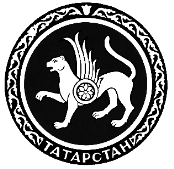 ТАТАРСТАН РЕСПУБЛИКАСЫФИНАНС  МИНИСТРЛЫГЫПРИКАЗБОЕРЫКБОЕРЫКг. Казань№17-Сокращенное наименование Получателя средств бюджетаСокращенное наименование ОрганизацииНаименование Получателя средств бюджетаОГРН, ОКТМОНаименование ОрганизацииОГРН, ОКТМОМесто нахождения:Место нахождения:ИНН/КППИНН/КПППлатежные реквизиты:Платежные реквизиты:Сокращенное наименование Получателя средств бюджетаСокращенное наименование Организации ________________/_____________      (подпись)                      (ФИО) ________________/_____________      (подпись)                       (ФИО)№ п/пНаименование подразделов бюджетной классификации и направление расходов(Наименование объекта/виды работ)Мощность объектаЕдиница измерения мощности по ОКЕИЕдиница измерения мощности по ОКЕИНаправление инвестирования (строительство, реконструкция, в том числе с элементами реставрации, техническое перевооружение объекта капитального строительства, приобретение объекта недвижимого имущества) 2Срок строительства (реконструкции, в том числе с элементами реставрации, технического перевооружения) объекта капитального строительства/приобретения объекта недвижимого имущества либо подготовки обоснования инвестиций и проведения его технологического и ценового аудитаСметная или предполагаемая (предельная) стоимость Объекта либо стоимость приобретения Объекта, рублей 2Общий объем капитальных вложений, рублейОбщий объем капитальных вложений, рублейОбщий объем капитальных вложений, рублейОбщий объем капитальных вложений, рублейРазмер Субсидии, рублейРазмер Субсидии, рублейРазмер Субсидии, рублейРазмер Субсидии, рублей№ п/пНаименование подразделов бюджетной классификации и направление расходов(Наименование объекта/виды работ)Мощность объектанаименованиекодНаправление инвестирования (строительство, реконструкция, в том числе с элементами реставрации, техническое перевооружение объекта капитального строительства, приобретение объекта недвижимого имущества) 2Срок строительства (реконструкции, в том числе с элементами реставрации, технического перевооружения) объекта капитального строительства/приобретения объекта недвижимого имущества либо подготовки обоснования инвестиций и проведения его технологического и ценового аудитаСметная или предполагаемая (предельная) стоимость Объекта либо стоимость приобретения Объекта, рублей 2Всегов том числе по годамв том числе по годамв том числе по годамВсегов том числе по годамв том числе по годамв том числе по годам№ п/пНаименование подразделов бюджетной классификации и направление расходов(Наименование объекта/виды работ)Мощность объектанаименованиекодНаправление инвестирования (строительство, реконструкция, в том числе с элементами реставрации, техническое перевооружение объекта капитального строительства, приобретение объекта недвижимого имущества) 2Срок строительства (реконструкции, в том числе с элементами реставрации, технического перевооружения) объекта капитального строительства/приобретения объекта недвижимого имущества либо подготовки обоснования инвестиций и проведения его технологического и ценового аудитаСметная или предполагаемая (предельная) стоимость Объекта либо стоимость приобретения Объекта, рублей 2Всего20__ год20__ год20__ год320__ год20__ год20__ год3123456789101112131415161.Объект _____,в том числе:на подготовку обоснования инвестиций и проведение его технологического и ценового аудита4ХХХХХна разработку проектной документации и проведение инженерных изысканий, выполняемых для подготовки такой проектной документации, проведение технологического и ценового аудита, аудита проектной документации, проведение государственной экспертизы проектной документации и результатов инженерных изысканий и проведение проверки достоверности определения сметной стоимости Объекта - в случае, если предоставление Субсидии на указанные цели предусмотрено Решением о предоставлении субсидий.ХХХХХ………Объект _____,в том числе:на подготовку обоснования инвестиций и проведение его технологического и ценового аудита 4ХХХХХна разработку проектной документации и проведение инженерных изысканий, выполняемых для подготовки такой проектной документации, проведение технологического и ценового аудита, аудита проектной документации, проведение государственной экспертизы проектной документации и результатов инженерных изысканий и проведение проверки достоверности определения сметной стоимости Объекта - в случае, если предоставление Субсидии на указанные цели предусмотрено Решением о предоставлении субсидий.ХХХХХВСЕГО по объектамNп/пНаименование ОбъектаСроки перечисления СубсидииСроки перечисления СубсидииСроки перечисления СубсидииСумма, подлежащая перечислению, рублей123334Объект- до «___»________ 20___г.- до «___»________ 20___г.- до «___»________ 20___г.Объект- до «___»________ 20___г.- до «___»________ 20___г.- до «___»________ 20___г.Объект- до «___»________ 20___г.- до «___»________ 20___г.- до «___»________ 20___г.ОбъектИтого по ОбъектуИтого по ОбъектуИтого по Объекту...Объект- до «___»________ 20___г.- до «___»________ 20___г.- до «___»________ 20___г.Объект- до «___»________ 20___г.- до «___»________ 20___г.- до «___»________ 20___г.Объект- до «___»________ 20___г.- до «___»________ 20___г.- до «___»________ 20___г.ОбъектИтого по ОбъектуИтого по ОбъектуИтого по ОбъектуИтого по ОбъектамИтого по ОбъектамИтого по ОбъектамN п/пНаименование ОбъектаОстаток Субсидии на начало периодаОстаток Субсидии на начало периодаПоступленияПоступленияПоступленияВыплатыВыплатыОбщий объем капитальных вложений 2Остаток СубсидииОстаток СубсидииОстаток СубсидииN п/пНаименование ОбъектаВсегоиз них разрешенный к использованию 3Всего, в том числе:избюджета Республики Татарстанвозврат дебиторской задолженности 4Всего за счет Субсидиииз них: возвращено в бюджет Республики ТатарстанОбщий объем капитальных вложений 2Всего 5в том числев том числеN п/пНаименование ОбъектаВсегоиз них разрешенный к использованию 3Всего, в том числе:избюджета Республики Татарстанвозврат дебиторской задолженности 4Всего за счет Субсидиииз них: возвращено в бюджет Республики ТатарстанОбщий объем капитальных вложений 2Всего 5Требуется в направлении на те же цели 6Подлежит возврату 712345678910111213Объект...ОбъектСокращенное наименование Получателя средств бюджетаСокращенное наименование ОрганизацииНаименование Получателя средств бюджетаОГРН, ОКТМОНаименование ОрганизацииОГРН, ОКТМОМесто нахождения:Место нахождения:ИНН/КППИНН/КПППлатежные реквизиты:Платежные реквизиты:Сокращенное наименование Получателя средств бюджетаСокращенное наименование Организации ________________/_____________      (подпись)                      (ФИО) ________________/_____________      (подпись)                       (ФИО)Сокращенное наименование Получателя средств бюджетаСокращенное наименование ОрганизацииНаименование Получателя средств бюджетаОГРН, ОКТМОНаименование ОрганизацииОГРН, ОКТМОМесто нахождения:Место нахождения:ИНН/КППИНН/КПППлатежные реквизиты:Платежные реквизиты:Сокращенное наименование Получателя средств бюджетаСокращенное наименование Организации ________________/_____________      (подпись)                      (ФИО) ________________/_____________             (подпись)                       (ФИО)